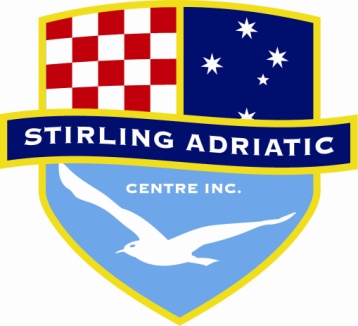 Stirling Adriatic Centre Inc78 Jones StreetStirling WA 6021P: (08) 9349 9099E: club@stirlingadriaticandbowling.com.auwww.stirlingadriatciandbowling.com.auAPPLICATION FOR MEMBERSHIPAPPLICATION FOR MEMBERSHIPAPPLICATION FOR MEMBERSHIPAPPLICATION FOR MEMBERSHIPAPPLICATION FOR MEMBERSHIPAPPLICATION FOR MEMBERSHIPAPPLICATION FOR MEMBERSHIPAPPLICATION FOR MEMBERSHIPAPPLICATION FOR MEMBERSHIPSurname:Given Name(s):Address:Postcode:Postcode:Postcode:Date of Birth:            /            /           bOccupation:Occupation:Contact Number:Email Address:Nomination Fee:$25     paid       (Ordinary and Pensioner only)$25     paid       (Ordinary and Pensioner only)$25     paid       (Ordinary and Pensioner only)$25     paid       (Ordinary and Pensioner only)$25     paid       (Ordinary and Pensioner only)$25     paid       (Ordinary and Pensioner only)$25     paid       (Ordinary and Pensioner only)Southern Slavonic Heritage:    YES      NO    YES      NO    YES      NO    YES      NO    YES      NO    YES      NO    YES      NO    YES      NOApplicants Signature:Date:            /            /           b            /            /           b            /            /           bI have read the ‘Classes of Membership’ for explanation, and I wish to become (please tick)I have read the ‘Classes of Membership’ for explanation, and I wish to become (please tick)I have read the ‘Classes of Membership’ for explanation, and I wish to become (please tick)I have read the ‘Classes of Membership’ for explanation, and I wish to become (please tick)I have read the ‘Classes of Membership’ for explanation, and I wish to become (please tick)I have read the ‘Classes of Membership’ for explanation, and I wish to become (please tick)I have read the ‘Classes of Membership’ for explanation, and I wish to become (please tick)I have read the ‘Classes of Membership’ for explanation, and I wish to become (please tick)I have read the ‘Classes of Membership’ for explanation, and I wish to become (please tick)  Ordinary Member   Ordinary Member   Ordinary and Bowling Member  Ordinary and Bowling Member  Ordinary and Bowling Member  Ordinary and Bowling Member  Ordinary and Bowling Member  Ordinary and Bowling Member  Ordinary and Bowling Member  Pensioner Member  Pensioner Member  Pensioner and Bowling Member  Pensioner and Bowling Member  Pensioner and Bowling Member  Pensioner and Bowling Member  Pensioner and Bowling Member  Pensioner and Bowling Member  Pensioner and Bowling Member  Junior Member  Junior Member  Junior and Bowling Member  Junior and Bowling Member  Junior and Bowling Member  Junior and Bowling Member  Junior and Bowling Member  Junior and Bowling Member  Junior and Bowling Member  Social Member  Social Member  Stirling Community Potters Shed  Stirling Community Potters Shed  Stirling Community Potters Shed  Stirling Community Potters Shed  Stirling Community Potters Shed  Stirling Community Potters Shed  Stirling Community Potters Shedof the Stirling Adriatic Centre (Inc.).  In the event of my election by your Committee, I agree to be bound by the Rules and the By-Laws of the Club.of the Stirling Adriatic Centre (Inc.).  In the event of my election by your Committee, I agree to be bound by the Rules and the By-Laws of the Club.of the Stirling Adriatic Centre (Inc.).  In the event of my election by your Committee, I agree to be bound by the Rules and the By-Laws of the Club.of the Stirling Adriatic Centre (Inc.).  In the event of my election by your Committee, I agree to be bound by the Rules and the By-Laws of the Club.of the Stirling Adriatic Centre (Inc.).  In the event of my election by your Committee, I agree to be bound by the Rules and the By-Laws of the Club.of the Stirling Adriatic Centre (Inc.).  In the event of my election by your Committee, I agree to be bound by the Rules and the By-Laws of the Club.of the Stirling Adriatic Centre (Inc.).  In the event of my election by your Committee, I agree to be bound by the Rules and the By-Laws of the Club.of the Stirling Adriatic Centre (Inc.).  In the event of my election by your Committee, I agree to be bound by the Rules and the By-Laws of the Club.of the Stirling Adriatic Centre (Inc.).  In the event of my election by your Committee, I agree to be bound by the Rules and the By-Laws of the Club.Proposed by:Signature:Signature:Signature:Seconded by:Signature:Signature:Signature:Introduced to Committee PersonSignature:Signature:Signature:Committee’s Decision:    YES      NO    YES      NODate:Date:Date:            /            /           b b            /            /           b b            /            /           b bOrdinary$143(subject to an initial $25 nomination fee)Members who are over the age of 18 years and who are not Associate, Honorary, Pensioner, Life or Junior Members of the Club and who are entitled to exercise the full privilege of the Club.Members who are over the age of 18 years and who are not Associate, Honorary, Pensioner, Life or Junior Members of the Club and who are entitled to exercise the full privilege of the Club.Members who are over the age of 18 years and who are not Associate, Honorary, Pensioner, Life or Junior Members of the Club and who are entitled to exercise the full privilege of the Club.Pensioner$132(subject to an initial $25 nomination fee)Members whose principal means of support is derived from Invalid, Widows, Old Age or similar Social Service Pension. Such members are entitled to exercise the full privileges of the Club.Members whose principal means of support is derived from Invalid, Widows, Old Age or similar Social Service Pension. Such members are entitled to exercise the full privileges of the Club.Members whose principal means of support is derived from Invalid, Widows, Old Age or similar Social Service Pension. Such members are entitled to exercise the full privileges of the Club.Ordinary Full Bowling$242(subject to an initial $25 nomination fee)Members who are over the age of 18 years and who are not Associate, Honorary, Pensioner, Life or Junior Members of the Club and who are entitled to exercise the full privileges of the Club and who are also entitled to participate in the activities of the bowling annex to the Club.Members who are over the age of 18 years and who are not Associate, Honorary, Pensioner, Life or Junior Members of the Club and who are entitled to exercise the full privileges of the Club and who are also entitled to participate in the activities of the bowling annex to the Club.Members who are over the age of 18 years and who are not Associate, Honorary, Pensioner, Life or Junior Members of the Club and who are entitled to exercise the full privileges of the Club and who are also entitled to participate in the activities of the bowling annex to the Club.Pensioner Full Bowling$231(subject to an initial $25 nomination fee)Members whose principal means of support is derived from Invalid, Widows, Old Age or similar Social Service Pension. Such members are entitled to exercise the full privileges of the Club and who are also entitled to participate in the activities of the bowling annex to the Club.Members whose principal means of support is derived from Invalid, Widows, Old Age or similar Social Service Pension. Such members are entitled to exercise the full privileges of the Club and who are also entitled to participate in the activities of the bowling annex to the Club.Members whose principal means of support is derived from Invalid, Widows, Old Age or similar Social Service Pension. Such members are entitled to exercise the full privileges of the Club and who are also entitled to participate in the activities of the bowling annex to the Club.Social Members$50Members who are over the age of 18 years and who are interested in promoting the objectives of the Club but who do not wish to participate in any sporting activities including card playing. They shall not hold office nor be elected a member of the Management Committee nor propose or second any new member or candidate for election to office or to the Management Committee nor vote at any general meeting of the Club. Use of any sporting facilities/annex will be at cost to the member.Members who are over the age of 18 years and who are interested in promoting the objectives of the Club but who do not wish to participate in any sporting activities including card playing. They shall not hold office nor be elected a member of the Management Committee nor propose or second any new member or candidate for election to office or to the Management Committee nor vote at any general meeting of the Club. Use of any sporting facilities/annex will be at cost to the member.Members who are over the age of 18 years and who are interested in promoting the objectives of the Club but who do not wish to participate in any sporting activities including card playing. They shall not hold office nor be elected a member of the Management Committee nor propose or second any new member or candidate for election to office or to the Management Committee nor vote at any general meeting of the Club. Use of any sporting facilities/annex will be at cost to the member.Stirling Community Potters Shed$50Members who are over the age of 18 years and who are interested in promoting the objectives of the Club and who do wish to participate in the ‘Community Shed’ activities taking place in the bocce pavilion. They shall not hold office nor be elected a member of the Management Committee nor propose or second any new member or candidate for election to office or to the Management Committee nor vote at any general meeting of the Club. Use of any sporting facilities/annex will be at cost to the member.Members who are over the age of 18 years and who are interested in promoting the objectives of the Club and who do wish to participate in the ‘Community Shed’ activities taking place in the bocce pavilion. They shall not hold office nor be elected a member of the Management Committee nor propose or second any new member or candidate for election to office or to the Management Committee nor vote at any general meeting of the Club. Use of any sporting facilities/annex will be at cost to the member.Members who are over the age of 18 years and who are interested in promoting the objectives of the Club and who do wish to participate in the ‘Community Shed’ activities taking place in the bocce pavilion. They shall not hold office nor be elected a member of the Management Committee nor propose or second any new member or candidate for election to office or to the Management Committee nor vote at any general meeting of the Club. Use of any sporting facilities/annex will be at cost to the member.Life$2Members who have been nominated by the Management Committee and elected by a General Meeting acting pursuant to Rule 16 of these rules. Such members are entitled to exercise the full privileges of the Club.Members who have been nominated by the Management Committee and elected by a General Meeting acting pursuant to Rule 16 of these rules. Such members are entitled to exercise the full privileges of the Club.Members who have been nominated by the Management Committee and elected by a General Meeting acting pursuant to Rule 16 of these rules. Such members are entitled to exercise the full privileges of the Club.Junior$35Members who are less than 18 years of age. Such members shall have no voice or vote in the Management of the Club but shall be subject to all rules, regulations and by-laws of the Club. Junior Members may enter the licensed premises where liquor is sold and supplied in accordance with the provisions of the Liquor Control Act (1988). Upon attaining the age of 18 years, Junior Members shall be entitled to apply for election as an Ordinary or Associate Member in accordance with the provisions of these Rules, and unless so elected shall cease to be a member of the Club. In addition to the membership fee, Junior Members participating in Bowls WA bowling events will be required to pay Bowls WA Capitation fees ($99).Members who are less than 18 years of age. Such members shall have no voice or vote in the Management of the Club but shall be subject to all rules, regulations and by-laws of the Club. Junior Members may enter the licensed premises where liquor is sold and supplied in accordance with the provisions of the Liquor Control Act (1988). Upon attaining the age of 18 years, Junior Members shall be entitled to apply for election as an Ordinary or Associate Member in accordance with the provisions of these Rules, and unless so elected shall cease to be a member of the Club. In addition to the membership fee, Junior Members participating in Bowls WA bowling events will be required to pay Bowls WA Capitation fees ($99).Members who are less than 18 years of age. Such members shall have no voice or vote in the Management of the Club but shall be subject to all rules, regulations and by-laws of the Club. Junior Members may enter the licensed premises where liquor is sold and supplied in accordance with the provisions of the Liquor Control Act (1988). Upon attaining the age of 18 years, Junior Members shall be entitled to apply for election as an Ordinary or Associate Member in accordance with the provisions of these Rules, and unless so elected shall cease to be a member of the Club. In addition to the membership fee, Junior Members participating in Bowls WA bowling events will be required to pay Bowls WA Capitation fees ($99).Honorary$0Members elected in accordance with the provisions of Rule 17 of the Rules. Such members shall have no voice or vote in the management of the Club, election of Members or Management Committee nor be allowed to bring visitors to the Club premises or to have any right, title or interest in any property of the Club. Except as aforesaid, Honorary Members shall be afforded all the privileges enjoyed by Ordinary Members.Members elected in accordance with the provisions of Rule 17 of the Rules. Such members shall have no voice or vote in the management of the Club, election of Members or Management Committee nor be allowed to bring visitors to the Club premises or to have any right, title or interest in any property of the Club. Except as aforesaid, Honorary Members shall be afforded all the privileges enjoyed by Ordinary Members.Members elected in accordance with the provisions of Rule 17 of the Rules. Such members shall have no voice or vote in the management of the Club, election of Members or Management Committee nor be allowed to bring visitors to the Club premises or to have any right, title or interest in any property of the Club. Except as aforesaid, Honorary Members shall be afforded all the privileges enjoyed by Ordinary Members.Non-Members$10 per visit$10 per visitNon-member have access to the Bowling Annex only.Non-member have access to the Bowling Annex only.Non-member have access to the Bowling Annex only.